Приложение 1.5Справкао материально-техническом обеспечении основной профессиональной образовательной программы высшего образования – Специалитет по специальности 40.05.04 Судебная и прокурорская деятельность, профиль «Гражданско правовой профиль»350020, Краснодарский край, г. Краснодар, Западный внутригородской округ, улица Красных Партизан, 234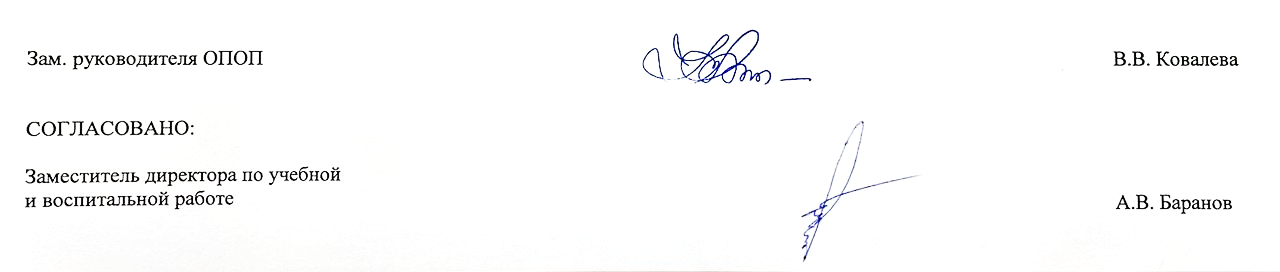 №п\пНаименование дисциплины (модуля), практик в соответствии сучебным планомНаименование помещенийОснащенность специальных помещений и помещений для самостоятельной работыПеречень лицензионного и свободно распространяемого программного обеспеченияОбязательная частьОбязательная частьОбязательная частьОбязательная частьОбязательная частьИностранный языкУчебная аудитория для проведения учебных занятий (по расписанию)Учебная доска, стол преподавателя, учебные столы, стулья, экран, проектор, компьютер, трибуна напольная. Microsoft Office 2016 StdDr. Web Desktop Security SuiteDr. Web Server Security SuiteMicrosoft Office 2003 ProfessionalUserGate VEMicrosoft Windows Server 2016 R2 Microsoft Windows Server 2003 R2Microsoft Windows Server 2008 R2Microsoft Windows 7 ProfessionalMicrosoft Windows 8.1 ProfessionalMicrosoft Windows 10 HomeMicrosoft Windows 10 ProfessionalСПС «Гарант»СПС «КонсультантПлюс»История России Учебная аудитория для проведения учебных занятий (по расписанию)Учебная доска, стол преподавателя, учебные столы, стулья, экран, проектор, компьютер, трибуна напольная. Microsoft Office 2016 StdDr. Web Desktop Security SuiteDr. Web Server Security SuiteMicrosoft Office 2003 ProfessionalUserGate VEMicrosoft Windows Server 2016 R2 Microsoft Windows Server 2003 R2Microsoft Windows Server 2008 R2Microsoft Windows 7 ProfessionalMicrosoft Windows 8.1 ProfessionalMicrosoft Windows 10 HomeMicrosoft Windows 10 ProfessionalСПС «Гарант»СПС «КонсультантПлюс»ЛогикаУчебная аудитория для проведения учебных занятий (по расписанию)Учебная доска, стол преподавателя, учебные столы, стулья, экран, проектор, компьютер, трибуна напольная.Microsoft Office 2016 StdDr. Web Desktop Security SuiteDr. Web Server Security SuiteMicrosoft Office 2003 ProfessionalUserGate VEMicrosoft Windows Server 2016 R2 Microsoft Windows Server 2003 R2Microsoft Windows Server 2008 R2Microsoft Windows 7 ProfessionalMicrosoft Windows 8.1 ProfessionalMicrosoft Windows 10 HomeMicrosoft Windows 10 ProfessionalСПС «Гарант»СПС «КонсультантПлюс»Microsoft Office 2016 StdDr. Web Desktop Security SuiteDr. Web Server Security SuiteMicrosoft Office 2003 ProfessionalUserGate VEMicrosoft Windows Server 2016 R2 Microsoft Windows Server 2003 R2Microsoft Windows Server 2008 R2Microsoft Windows 7 ProfessionalMicrosoft Windows 8.1 ProfessionalMicrosoft Windows 10 HomeMicrosoft Windows 10 ProfessionalСПС «Гарант»СПС «КонсультантПлюс»ФилософияУчебная аудитория для проведения учебных занятий (по расписанию)Учебная доска, стол преподавателя, учебные столы, стулья, экран, проектор, компьютер, трибуна напольная.Microsoft Office 2016 StdDr. Web Desktop Security SuiteDr. Web Server Security SuiteMicrosoft Office 2003 ProfessionalUserGate VEMicrosoft Windows Server 2016 R2 Microsoft Windows Server 2003 R2Microsoft Windows Server 2008 R2Microsoft Windows 7 ProfessionalMicrosoft Windows 8.1 ProfessionalMicrosoft Windows 10 HomeMicrosoft Windows 10 ProfessionalСПС «Гарант»СПС «КонсультантПлюс»Microsoft Office 2016 StdDr. Web Desktop Security SuiteDr. Web Server Security SuiteMicrosoft Office 2003 ProfessionalUserGate VEMicrosoft Windows Server 2016 R2 Microsoft Windows Server 2003 R2Microsoft Windows Server 2008 R2Microsoft Windows 7 ProfessionalMicrosoft Windows 8.1 ProfessionalMicrosoft Windows 10 HomeMicrosoft Windows 10 ProfessionalСПС «Гарант»СПС «КонсультантПлюс»ЭкономикаУчебная аудитория для проведения учебных занятий (по расписанию)Учебная доска, стол преподавателя, учебные столы, стулья, экран, проектор, компьютер, трибуна напольная.Microsoft Office 2016 StdDr. Web Desktop Security SuiteDr. Web Server Security SuiteMicrosoft Office 2003 ProfessionalUserGate VEMicrosoft Windows Server 2016 R2 Microsoft Windows Server 2003 R2Microsoft Windows Server 2008 R2Microsoft Windows 7 ProfessionalMicrosoft Windows 8.1 ProfessionalMicrosoft Windows 10 HomeMicrosoft Windows 10 ProfessionalСПС «Гарант»СПС «КонсультантПлюс» Безопасность жизнедеятельностиУчебная аудитория для проведения учебных занятий (по расписанию)Учебная доска, стол преподавателя, учебные столы, стулья, экран, проектор, компьютер, трибуна напольная.Microsoft Office 2016 StdDr. Web Desktop Security SuiteDr. Web Server Security SuiteMicrosoft Office 2003 ProfessionalUserGate VEMicrosoft Windows Server 2016 R2 Microsoft Windows Server 2003 R2Microsoft Windows Server 2008 R2Microsoft Windows 7 ProfessionalMicrosoft Windows 8.1 ProfessionalMicrosoft Windows 10 HomeMicrosoft Windows 10 ProfessionalСПС «Гарант»СПС «КонсультантПлюс»Русский язык и культура речиУчебная аудитория для проведения учебных занятий (по расписанию)Учебная доска, стол преподавателя, учебные столы, стулья, экран, проектор, компьютер, трибуна напольная.Microsoft Office 2016 StdDr. Web Desktop Security SuiteDr. Web Server Security SuiteMicrosoft Office 2003 ProfessionalUserGate VEMicrosoft Windows Server 2016 R2 Microsoft Windows Server 2003 R2Microsoft Windows Server 2008 R2Microsoft Windows 7 ProfessionalMicrosoft Windows 8.1 ProfessionalMicrosoft Windows 10 HomeMicrosoft Windows 10 ProfessionalСПС «Гарант»СПС «КонсультантПлюс»  Правовая информатика Учебная аудитория для проведения учебных занятий (по расписанию)Компьютерный класс оборудованный 30 персональными компьютерами с комплексом лицензионного программного обеспечения, с доступом к сети «Интернет», доска, компьютер, столы, стульяMicrosoft Office 2016 StdDr. Web Desktop Security SuiteDr. Web Server Security SuiteMicrosoft Office 2003 ProfessionalUserGate VEMicrosoft Windows Server 2016 R2 Microsoft Windows Server 2003 R2Microsoft Windows Server 2008 R2Microsoft Windows 7 ProfessionalMicrosoft Windows 8.1 ProfessionalMicrosoft Windows 10 HomeMicrosoft Windows 10 ProfessionalСПС «Гарант»СПС «КонсультантПлюс»РелигиоведениеУчебная аудитория для проведения учебных занятий (по расписанию)Учебная доска, стол преподавателя, учебные столы, стулья, экран, проектор, компьютер, трибуна напольная.мMicrosoft Office 2016 StdDr. Web Desktop Security SuiteDr. Web Server Security SuiteMicrosoft Office 2003 ProfessionalUserGate VEMicrosoft Windows Server 2016 R2 Microsoft Windows Server 2003 R2Microsoft Windows Server 2008 R2Microsoft Windows 7 ProfessionalMicrosoft Windows 8.1 ProfessionalMicrosoft Windows 10 HomeMicrosoft Windows 10 ProfessionalСПС «Гарант»СПС «КонсультантПлюс»МенеджментУчебная аудитория для проведения учебных занятий (по расписанию)Учебная доска, стол преподавателя, учебные столы, стулья, экран, проектор, компьютер, трибуна напольная.Microsoft Office 2016 StdDr. Web Desktop Security SuiteDr. Web Server Security SuiteMicrosoft Office 2003 ProfessionalUserGate VEMicrosoft Windows Server 2016 R2 Microsoft Windows Server 2003 R2Microsoft Windows Server 2008 R2Microsoft Windows 7 ProfessionalMicrosoft Windows 8.1 ProfessionalMicrosoft Windows 10 HomeMicrosoft Windows 10 ProfessionalСПС «Гарант»СПС «КонсультантПлюс»РиторикаУчебная аудитория для проведения учебных занятий (по расписанию)Учебная доска, стол преподавателя, учебные столы, стулья, экран, проектор, компьютер, трибуна напольная.Microsoft Office 2016 StdDr. Web Desktop Security SuiteDr. Web Server Security SuiteMicrosoft Office 2003 ProfessionalUserGate VEMicrosoft Windows Server 2016 R2 Microsoft Windows Server 2003 R2Microsoft Windows Server 2008 R2Microsoft Windows 7 ProfessionalMicrosoft Windows 8.1 ProfessionalMicrosoft Windows 10 HomeMicrosoft Windows 10 ProfessionalСПС «Гарант»СПС «КонсультантПлюс»Римское право Учебная аудитория для проведения учебных занятий (по расписанию)Учебная доска, стол преподавателя, учебные столы, стулья, экран, проектор, компьютер, трибуна напольная.Microsoft Office 2016 StdDr. Web Desktop Security SuiteDr. Web Server Security SuiteMicrosoft Office 2003 ProfessionalUserGate VEMicrosoft Windows Server 2016 R2 Microsoft Windows Server 2003 R2Microsoft Windows Server 2008 R2Microsoft Windows 7 ProfessionalMicrosoft Windows 8.1 ProfessionalMicrosoft Windows 10 HomeMicrosoft Windows 10 ProfessionalСПС «Гарант»СПС «КонсультантПлюс»Профессиональная этика Учебная аудитория для проведения учебных занятий (по расписанию)Учебная доска, стол преподавателя, учебные столы, стулья, экран, проектор, компьютер, трибуна напольная.Microsoft Office 2016 StdDr. Web Desktop Security SuiteDr. Web Server Security SuiteMicrosoft Office 2003 ProfessionalUserGate VEMicrosoft Windows Server 2016 R2 Microsoft Windows Server 2003 R2Microsoft Windows Server 2008 R2Microsoft Windows 7 ProfessionalMicrosoft Windows 8.1 ProfessionalMicrosoft Windows 10 HomeMicrosoft Windows 10 ProfessionalСПС «Гарант»СПС «КонсультантПлюс»Теория государства и праваУчебная аудитория для проведения учебных занятий (по расписанию)Учебная доска, стол преподавателя, учебные столы, стулья, экран, проектор, компьютер, трибуна напольная.Microsoft Office 2016 StdDr. Web Desktop Security SuiteDr. Web Server Security SuiteMicrosoft Office 2003 ProfessionalUserGate VEMicrosoft Windows Server 2016 R2 Microsoft Windows Server 2003 R2Microsoft Windows Server 2008 R2Microsoft Windows 7 ProfessionalMicrosoft Windows 8.1 ProfessionalMicrosoft Windows 10 HomeMicrosoft Windows 10 ProfessionalСПС «Гарант»СПС «КонсультантПлюс»История государства и права РоссииУчебная аудитория для проведения учебных занятий (по расписанию)Учебная доска, стол преподавателя, учебные столы, стулья, экран, проектор, компьютер, трибуна напольная.Microsoft Office 2016 StdDr. Web Desktop Security SuiteDr. Web Server Security SuiteMicrosoft Office 2003 ProfessionalUserGate VEMicrosoft Windows Server 2016 R2 Microsoft Windows Server 2003 R2Microsoft Windows Server 2008 R2Microsoft Windows 7 ProfessionalMicrosoft Windows 8.1 ProfessionalMicrosoft Windows 10 HomeMicrosoft Windows 10 ProfessionalСПС «Гарант»СПС «КонсультантПлюс»История государства и права зарубежных странУчебная аудитория для проведения учебных занятий (по расписанию)Учебная доска, стол преподавателя, учебные столы, стулья, экран, проектор, компьютер, трибуна напольная.Microsoft Office 2016 StdDr. Web Desktop Security SuiteDr. Web Server Security SuiteMicrosoft Office 2003 ProfessionalUserGate VEMicrosoft Windows Server 2016 R2 Microsoft Windows Server 2003 R2Microsoft Windows Server 2008 R2Microsoft Windows 7 ProfessionalMicrosoft Windows 8.1 ProfessionalMicrosoft Windows 10 HomeMicrosoft Windows 10 ProfessionalСПС «Гарант»СПС «КонсультантПлюс»Конституционное правоУчебная аудитория для проведения учебных занятий (по расписанию)Учебная доска, стол преподавателя, учебные столы, стулья, экран, проектор, компьютер, трибуна напольная.Microsoft Office 2016 StdDr. Web Desktop Security SuiteDr. Web Server Security SuiteMicrosoft Office 2003 ProfessionalUserGate VEMicrosoft Windows Server 2016 R2 Microsoft Windows Server 2003 R2Microsoft Windows Server 2008 R2Microsoft Windows 7 ProfessionalMicrosoft Windows 8.1 ProfessionalMicrosoft Windows 10 HomeMicrosoft Windows 10 ProfessionalСПС «Гарант»СПС «КонсультантПлюс»Конституционное право зарубежных странУчебная аудитория для проведения учебных занятий (по расписанию)Учебная доска, стол преподавателя, учебные столы, стулья, экран, проектор, компьютер, трибуна напольная.Microsoft Office 2016 StdDr. Web Desktop Security SuiteDr. Web Server Security SuiteMicrosoft Office 2003 ProfessionalUserGate VEMicrosoft Windows Server 2016 R2 Microsoft Windows Server 2003 R2Microsoft Windows Server 2008 R2Microsoft Windows 7 ProfessionalMicrosoft Windows 8.1 ProfessionalMicrosoft Windows 10 HomeMicrosoft Windows 10 ProfessionalСПС «Гарант»СПС «КонсультантПлюс»Гражданское право. Общая часть.Учебная аудитория для проведения учебных занятий (по расписанию)Учебная доска, стол преподавателя, учебные столы, стулья, экран, проектор, компьютер, трибуна напольная.Microsoft Office 2016 StdDr. Web Desktop Security SuiteDr. Web Server Security SuiteMicrosoft Office 2003 ProfessionalUserGate VEMicrosoft Windows Server 2016 R2 Microsoft Windows Server 2003 R2Microsoft Windows Server 2008 R2Microsoft Windows 7 ProfessionalMicrosoft Windows 8.1 ProfessionalMicrosoft Windows 10 HomeMicrosoft Windows 10 ProfessionalСПС «Гарант»СПС «КонсультантПлюс»Гражданское право. Особенная часть.Учебная аудитория для проведения учебных занятий (по расписанию)Учебная доска, стол преподавателя, учебные столы, стулья, экран, проектор, компьютер, трибуна напольная.Microsoft Office 2016 StdDr. Web Desktop Security SuiteDr. Web Server Security SuiteMicrosoft Office 2003 ProfessionalUserGate VEMicrosoft Windows Server 2016 R2 Microsoft Windows Server 2003 R2Microsoft Windows Server 2008 R2Microsoft Windows 7 ProfessionalMicrosoft Windows 8.1 ProfessionalMicrosoft Windows 10 HomeMicrosoft Windows 10 ProfessionalСПС «Гарант»СПС «КонсультантПлюс»Гражданский процессУчебная аудитория для проведения учебных занятий (по расписанию)Скамья, трибуна, стол судей, кресла для судей, столы, судья для других участников судебного процесса (секретаря, адвоката, государственного обвинителя, потерпевшего, свидетелей); стулья для студентов.Microsoft Office 2016 StdDr. Web Desktop Security SuiteDr. Web Server Security SuiteMicrosoft Office 2003 ProfessionalUserGate VEMicrosoft Windows Server 2016 R2 Microsoft Windows Server 2003 R2Microsoft Windows Server 2008 R2Microsoft Windows 7 ProfessionalMicrosoft Windows 8.1 ProfessionalMicrosoft Windows 10 HomeMicrosoft Windows 10 ProfessionalСПС «Гарант»СПС «КонсультантПлюс»Административное правоУчебная аудитория для проведения учебных занятий (по расписанию)Учебная доска, стол преподавателя, учебные столы, стулья, экран, проектор, компьютер, трибуна напольная.Microsoft Office 2016 StdDr. Web Desktop Security SuiteDr. Web Server Security SuiteMicrosoft Office 2003 ProfessionalUserGate VEMicrosoft Windows Server 2016 R2 Microsoft Windows Server 2003 R2Microsoft Windows Server 2008 R2Microsoft Windows 7 ProfessionalMicrosoft Windows 8.1 ProfessionalMicrosoft Windows 10 HomeMicrosoft Windows 10 ProfessionalСПС «Гарант»СПС «КонсультантПлюс»Трудовое право Учебная аудитория для проведения учебных занятий (по расписанию)Учебная доска, стол преподавателя, учебные столы, стулья, экран, проектор, компьютер, трибуна напольная.Microsoft Office 2016 StdDr. Web Desktop Security SuiteDr. Web Server Security SuiteMicrosoft Office 2003 ProfessionalUserGate VEMicrosoft Windows Server 2016 R2 Microsoft Windows Server 2003 R2Microsoft Windows Server 2008 R2Microsoft Windows 7 ProfessionalMicrosoft Windows 8.1 ProfessionalMicrosoft Windows 10 HomeMicrosoft Windows 10 ProfessionalСПС «Гарант»СПС «КонсультантПлюс»Уголовное право. Общая часть.Учебная аудитория для проведения учебных занятий (по расписанию)Учебная доска, стол преподавателя, учебные столы, стулья, экран, проектор, компьютер, трибуна напольная.Microsoft Office 2016 StdDr. Web Desktop Security SuiteDr. Web Server Security SuiteMicrosoft Office 2003 ProfessionalUserGate VEMicrosoft Windows Server 2016 R2 Microsoft Windows Server 2003 R2Microsoft Windows Server 2008 R2Microsoft Windows 7 ProfessionalMicrosoft Windows 8.1 ProfessionalMicrosoft Windows 10 HomeMicrosoft Windows 10 ProfessionalСПС «Гарант»СПС «КонсультантПлюс»Уголовное право. Особенная часть.Учебная аудитория для проведения учебных занятий (по расписанию)Учебная доска, стол преподавателя, учебные столы, стулья, экран, проектор, компьютер, трибуна напольная.Microsoft Office 2016 StdDr. Web Desktop Security SuiteDr. Web Server Security SuiteMicrosoft Office 2003 ProfessionalUserGate VEMicrosoft Windows Server 2016 R2 Microsoft Windows Server 2003 R2Microsoft Windows Server 2008 R2Microsoft Windows 7 ProfessionalMicrosoft Windows 8.1 ProfessionalMicrosoft Windows 10 HomeMicrosoft Windows 10 ProfessionalСПС «Гарант»СПС «КонсультантПлюс»Уголовный процессУчебная аудитория для проведения учебных занятий (по расписанию)Скамья, трибуна, стол судей, кресла для судей, столы, судья для других участников судебного процесса (секретаря, адвоката, государственного обвинителя, потерпевшего, свидетелей); стулья для студентов.Microsoft Office 2016 StdDr. Web Desktop Security SuiteDr. Web Server Security SuiteMicrosoft Office 2003 ProfessionalUserGate VEMicrosoft Windows Server 2016 R2 Microsoft Windows Server 2003 R2Microsoft Windows Server 2008 R2Microsoft Windows 7 ProfessionalMicrosoft Windows 8.1 ProfessionalMicrosoft Windows 10 HomeMicrosoft Windows 10 ProfessionalСПС «Гарант»СПС «КонсультантПлюс»Криминалистика Учебная аудитория для проведения учебных занятий (по расписанию)Компьютеры, микроскоп стереоскопический, видеопроектор, микроскоб «Микмед 5», учебные макеты, инструменты для проведения криминалистических экспертиз, комплекс оборудования для сбора улик и снятия следов, натуральные коллекции по баллистике, оружиеведению, наглядные пособия, стенды, телевизор, видеопроигрыватель, ноутбук, столы, стулья, доска.Microsoft Office 2016 StdDr. Web Desktop Security SuiteDr. Web Server Security SuiteMicrosoft Office 2003 ProfessionalUserGate VEMicrosoft Windows Server 2016 R2 Microsoft Windows Server 2003 R2Microsoft Windows Server 2008 R2Microsoft Windows 7 ProfessionalMicrosoft Windows 8.1 ProfessionalMicrosoft Windows 10 HomeMicrosoft Windows 10 ProfessionalСПС «Гарант»СПС «КонсультантПлюс»Международное право Учебная аудитория для проведения учебных занятий (по расписанию)Учебная доска, стол преподавателя, учебные столы, стулья, экран, проектор, компьютер, трибуна напольная.Microsoft Office 2016 StdDr. Web Desktop Security SuiteDr. Web Server Security SuiteMicrosoft Office 2003 ProfessionalUserGate VEMicrosoft Windows Server 2016 R2 Microsoft Windows Server 2003 R2Microsoft Windows Server 2008 R2Microsoft Windows 7 ProfessionalMicrosoft Windows 8.1 ProfessionalMicrosoft Windows 10 HomeMicrosoft Windows 10 ProfessionalСПС «Гарант»СПС «КонсультантПлюс»Основы судебно-экспертной деятельностиУчебная аудитория для проведения учебных занятий (по расписанию)Учебная доска, стол преподавателя, учебные столы, стулья, экран, проектор, компьютер, трибуна напольная.Microsoft Office 2016 StdDr. Web Desktop Security SuiteDr. Web Server Security SuiteMicrosoft Office 2003 ProfessionalUserGate VEMicrosoft Windows Server 2016 R2 Microsoft Windows Server 2003 R2Microsoft Windows Server 2008 R2Microsoft Windows 7 ProfessionalMicrosoft Windows 8.1 ProfessionalMicrosoft Windows 10 HomeMicrosoft Windows 10 ProfessionalСПС «Гарант»СПС «КонсультантПлюс»Экологическое правоУчебная аудитория для проведения учебных занятий (по расписанию)Учебная доска, стол преподавателя, учебные столы, стулья, экран, проектор, компьютер, трибуна напольная.Microsoft Office 2016 StdDr. Web Desktop Security SuiteDr. Web Server Security SuiteMicrosoft Office 2003 ProfessionalUserGate VEMicrosoft Windows Server 2016 R2 Microsoft Windows Server 2003 R2Microsoft Windows Server 2008 R2Microsoft Windows 7 ProfessionalMicrosoft Windows 8.1 ProfessionalMicrosoft Windows 10 HomeMicrosoft Windows 10 ProfessionalСПС «Гарант»СПС «КонсультантПлюс»Латинский язык Учебная аудитория для проведения учебных занятий (по расписанию)Учебная доска, стол преподавателя, учебные столы, стулья, экран, проектор, компьютер, трибуна напольная.Microsoft Office 2016 StdDr. Web Desktop Security SuiteDr. Web Server Security SuiteMicrosoft Office 2003 ProfessionalUserGate VEMicrosoft Windows Server 2016 R2 Microsoft Windows Server 2003 R2Microsoft Windows Server 2008 R2Microsoft Windows 7 ProfessionalMicrosoft Windows 8.1 ProfessionalMicrosoft Windows 10 HomeMicrosoft Windows 10 ProfessionalСПС «Гарант»СПС «КонсультантПлюс»Международное частное право Учебная аудитория для проведения учебных занятий (по расписанию)Учебная доска, стол преподавателя, учебные столы, стулья, экран, проектор, компьютер, трибуна напольная.Microsoft Office 2016 StdDr. Web Desktop Security SuiteDr. Web Server Security SuiteMicrosoft Office 2003 ProfessionalUserGate VEMicrosoft Windows Server 2016 R2 Microsoft Windows Server 2003 R2Microsoft Windows Server 2008 R2Microsoft Windows 7 ProfessionalMicrosoft Windows 8.1 ProfessionalMicrosoft Windows 10 HomeMicrosoft Windows 10 ProfessionalСПС «Гарант»СПС «КонсультантПлюс»Финансовое правоУчебная аудитория для проведения учебных занятий (по расписанию)Учебная доска, стол преподавателя, учебные столы, стулья, экран, проектор, компьютер, трибуна напольная.Microsoft Office 2016 StdDr. Web Desktop Security SuiteDr. Web Server Security SuiteMicrosoft Office 2003 ProfessionalUserGate VEMicrosoft Windows Server 2016 R2 Microsoft Windows Server 2003 R2Microsoft Windows Server 2008 R2Microsoft Windows 7 ProfessionalMicrosoft Windows 8.1 ProfessionalMicrosoft Windows 10 HomeMicrosoft Windows 10 ProfessionalСПС «Гарант»СПС «КонсультантПлюс»Муниципальное право Учебная аудитория для проведения учебных занятий (по расписанию)Учебная доска, стол преподавателя, учебные столы, стулья, экран, проектор, компьютер, трибуна напольная.Microsoft Office 2016 StdDr. Web Desktop Security SuiteDr. Web Server Security SuiteMicrosoft Office 2003 ProfessionalUserGate VEMicrosoft Windows Server 2016 R2 Microsoft Windows Server 2003 R2Microsoft Windows Server 2008 R2Microsoft Windows 7 ProfessionalMicrosoft Windows 8.1 ProfessionalMicrosoft Windows 10 HomeMicrosoft Windows 10 ProfessionalСПС «Гарант»СПС «КонсультантПлюс»Семейное право Учебная аудитория для проведения учебных занятий (по расписанию)Учебная доска, стол преподавателя, учебные столы, стулья, экран, проектор, компьютер, трибуна напольная.Microsoft Office 2016 StdDr. Web Desktop Security SuiteDr. Web Server Security SuiteMicrosoft Office 2003 ProfessionalUserGate VEMicrosoft Windows Server 2016 R2 Microsoft Windows Server 2003 R2Microsoft Windows Server 2008 R2Microsoft Windows 7 ProfessionalMicrosoft Windows 8.1 ProfessionalMicrosoft Windows 10 HomeMicrosoft Windows 10 ProfessionalСПС «Гарант»СПС «КонсультантПлюс»КриминологияУчебная аудитория для проведения учебных занятий (по расписанию)Компьютеры, микроскоп стереоскопический, видеопроектор, микроскоб «Микмед 5», учебные макеты, инструменты для проведения криминалистических экспертиз, комплекс оборудования для сбора улик и снятия следов, натуральные коллекции по баллистике, оружиеведению, наглядные пособия, стенды, телевизор, видеопроигрыватель, ноутбук, столы, стулья, доска.Microsoft Office 2016 StdDr. Web Desktop Security SuiteDr. Web Server Security SuiteMicrosoft Office 2003 ProfessionalUserGate VEMicrosoft Windows Server 2016 R2 Microsoft Windows Server 2003 R2Microsoft Windows Server 2008 R2Microsoft Windows 7 ProfessionalMicrosoft Windows 8.1 ProfessionalMicrosoft Windows 10 HomeMicrosoft Windows 10 ProfessionalСПС «Гарант»СПС «КонсультантПлюс»Правоохранительные и судебные органыУчебная аудитория для проведения учебных занятий (по расписанию)Учебная доска, стол преподавателя, учебные столы, стулья, экран, проектор, компьютер, трибуна напольная.Microsoft Office 2016 StdDr. Web Desktop Security SuiteDr. Web Server Security SuiteMicrosoft Office 2003 ProfessionalUserGate VEMicrosoft Windows Server 2016 R2 Microsoft Windows Server 2003 R2Microsoft Windows Server 2008 R2Microsoft Windows 7 ProfessionalMicrosoft Windows 8.1 ProfessionalMicrosoft Windows 10 HomeMicrosoft Windows 10 ProfessionalСПС «Гарант»СПС «КонсультантПлюс»Административное судопроизводствоУчебная аудитория для проведения учебных занятий (по расписанию)Учебная доска, стол преподавателя, учебные столы, стулья, экран, проектор, компьютер, трибуна напольная.Microsoft Office 2016 StdDr. Web Desktop Security SuiteDr. Web Server Security SuiteMicrosoft Office 2003 ProfessionalUserGate VEMicrosoft Windows Server 2016 R2 Microsoft Windows Server 2003 R2Microsoft Windows Server 2008 R2Microsoft Windows 7 ProfessionalMicrosoft Windows 8.1 ProfessionalMicrosoft Windows 10 HomeMicrosoft Windows 10 ProfessionalСПС «Гарант»СПС «КонсультантПлюс»Арбитражный процессУчебная аудитория для проведения учебных занятий (по расписанию)Скамья, трибуна, стол судей, кресла для судей, столы, судья для других участников судебного процесса (секретаря, адвоката, государственного обвинителя, потерпевшего, свидетелей); стулья для студентов.Microsoft Office 2016 StdDr. Web Desktop Security SuiteDr. Web Server Security SuiteMicrosoft Office 2003 ProfessionalUserGate VEMicrosoft Windows Server 2016 R2 Microsoft Windows Server 2003 R2Microsoft Windows Server 2008 R2Microsoft Windows 7 ProfessionalMicrosoft Windows 8.1 ProfessionalMicrosoft Windows 10 HomeMicrosoft Windows 10 ProfessionalСПС «Гарант»СПС «КонсультантПлюс»Предпринимательское правоУчебная аудитория для проведения учебных занятий (по расписанию)Учебная доска, стол преподавателя, учебные столы, стулья, экран, проектор, компьютер, трибуна напольная.Microsoft Office 2016 StdDr. Web Desktop Security SuiteDr. Web Server Security SuiteMicrosoft Office 2003 ProfessionalUserGate VEMicrosoft Windows Server 2016 R2 Microsoft Windows Server 2003 R2Microsoft Windows Server 2008 R2Microsoft Windows 7 ProfessionalMicrosoft Windows 8.1 ProfessionalMicrosoft Windows 10 HomeMicrosoft Windows 10 ProfessionalСПС «Гарант»СПС «КонсультантПлюс»Прокурорская деятельностьУчебная аудитория для проведения учебных занятий (по расписанию)Учебная доска, стол преподавателя, учебные столы, стулья, экран, проектор, компьютер, трибуна напольная.Microsoft Office 2016 StdDr. Web Desktop Security SuiteDr. Web Server Security SuiteMicrosoft Office 2003 ProfessionalUserGate VEMicrosoft Windows Server 2016 R2 Microsoft Windows Server 2003 R2Microsoft Windows Server 2008 R2Microsoft Windows 7 ProfessionalMicrosoft Windows 8.1 ProfessionalMicrosoft Windows 10 HomeMicrosoft Windows 10 ProfessionalСПС «Гарант»СПС «КонсультантПлюс»Адвокатская и правозащитная деятельностьУчебная аудитория для проведения учебных занятий (по расписанию)Учебная доска, стол преподавателя, учебные столы, стулья, экран, проектор, компьютер, трибуна напольная.Microsoft Office 2016 StdDr. Web Desktop Security SuiteDr. Web Server Security SuiteMicrosoft Office 2003 ProfessionalUserGate VEMicrosoft Windows Server 2016 R2 Microsoft Windows Server 2003 R2Microsoft Windows Server 2008 R2Microsoft Windows 7 ProfessionalMicrosoft Windows 8.1 ProfessionalMicrosoft Windows 10 HomeMicrosoft Windows 10 ProfessionalСПС «Гарант»СПС «КонсультантПлюс»Антимонопольное правоУчебная аудитория для проведения учебных занятий (по расписанию)Учебная доска, стол преподавателя, учебные столы, стулья, экран, проектор, компьютер, трибуна напольная.Microsoft Office 2016 StdDr. Web Desktop Security SuiteDr. Web Server Security SuiteMicrosoft Office 2003 ProfessionalUserGate VEMicrosoft Windows Server 2016 R2 Microsoft Windows Server 2003 R2Microsoft Windows Server 2008 R2Microsoft Windows 7 ProfessionalMicrosoft Windows 8.1 ProfessionalMicrosoft Windows 10 HomeMicrosoft Windows 10 ProfessionalСПС «Гарант»СПС «КонсультантПлюс»Налоговое правоУчебная аудитория для проведения учебных занятий (по расписанию)Учебная доска, стол преподавателя, учебные столы, стулья, экран, проектор, компьютер, трибуна напольная.Microsoft Office 2016 StdDr. Web Desktop Security SuiteDr. Web Server Security SuiteMicrosoft Office 2003 ProfessionalUserGate VEMicrosoft Windows Server 2016 R2 Microsoft Windows Server 2003 R2Microsoft Windows Server 2008 R2Microsoft Windows 7 ProfessionalMicrosoft Windows 8.1 ProfessionalMicrosoft Windows 10 HomeMicrosoft Windows 10 ProfessionalСПС «Гарант»СПС «КонсультантПлюс»Таможенное правоУчебная аудитория для проведения учебных занятий (по расписанию)Учебная доска, стол преподавателя, учебные столы, стулья, экран, проектор, компьютер, трибуна напольная.Microsoft Office 2016 StdDr. Web Desktop Security SuiteDr. Web Server Security SuiteMicrosoft Office 2003 ProfessionalUserGate VEMicrosoft Windows Server 2016 R2 Microsoft Windows Server 2003 R2Microsoft Windows Server 2008 R2Microsoft Windows 7 ProfessionalMicrosoft Windows 8.1 ProfessionalMicrosoft Windows 10 HomeMicrosoft Windows 10 ProfessionalСПС «Гарант»СПС «КонсультантПлюс»Жилищное правоУчебная аудитория для проведения учебных занятий (по расписанию)Учебная доска, стол преподавателя, учебные столы, стулья, экран, проектор, компьютер, трибуна напольная.Microsoft Office 2016 StdDr. Web Desktop Security SuiteDr. Web Server Security SuiteMicrosoft Office 2003 ProfessionalUserGate VEMicrosoft Windows Server 2016 R2 Microsoft Windows Server 2003 R2Microsoft Windows Server 2008 R2Microsoft Windows 7 ProfessionalMicrosoft Windows 8.1 ProfessionalMicrosoft Windows 10 HomeMicrosoft Windows 10 ProfessionalСПС «Гарант»СПС «КонсультантПлюс»Информационные и коммуникационные технологии в судебной деятельностиУчебная аудитория для проведения учебных занятий (по расписанию)мКомпьютерный класс оборудованный 30 персональными компьютерами с комплексом лицензионного программного обеспечения, с доступом к сети «Интернет», доска, компьютер, столы, стульяMicrosoft Office 2016 StdDr. Web Desktop Security SuiteDr. Web Server Security SuiteMicrosoft Office 2003 ProfessionalUserGate VEMicrosoft Windows Server 2016 R2 Microsoft Windows Server 2003 R2Microsoft Windows Server 2008 R2Microsoft Windows 7 ProfessionalMicrosoft Windows 8.1 ProfessionalMicrosoft Windows 10 HomeMicrosoft Windows 10 ProfessionalСПС «Гарант»СПС «КонсультантПлюс»Организация судебной деятельностиУчебная аудитория для проведения учебных занятий (по расписанию)Учебная доска, стол преподавателя, учебные столы, стулья, экран, проектор, компьютер, трибуна напольная.Microsoft Office 2016 StdDr. Web Desktop Security SuiteDr. Web Server Security SuiteMicrosoft Office 2003 ProfessionalUserGate VEMicrosoft Windows Server 2016 R2 Microsoft Windows Server 2003 R2Microsoft Windows Server 2008 R2Microsoft Windows 7 ProfessionalMicrosoft Windows 8.1 ProfessionalMicrosoft Windows 10 HomeMicrosoft Windows 10 ProfessionalСПС «Гарант»СПС «КонсультантПлюс»Конституционное правосудиеУчебная аудитория для проведения учебных занятий (по расписанию)Учебная доска, стол преподавателя, учебные столы, стулья, экран, проектор, компьютер, трибуна напольная.Microsoft Office 2016 StdDr. Web Desktop Security SuiteDr. Web Server Security SuiteMicrosoft Office 2003 ProfessionalUserGate VEMicrosoft Windows Server 2016 R2 Microsoft Windows Server 2003 R2Microsoft Windows Server 2008 R2Microsoft Windows 7 ProfessionalMicrosoft Windows 8.1 ProfessionalMicrosoft Windows 10 HomeMicrosoft Windows 10 ProfessionalСПС «Гарант»СПС «КонсультантПлюс»Введение в корпоративное правоУчебная аудитория для проведения учебных занятий (по расписанию)Учебная доска, стол преподавателя, учебные столы, стулья, экран, проектор, компьютер, трибуна напольная.Microsoft Office 2016 StdDr. Web Desktop Security SuiteDr. Web Server Security SuiteMicrosoft Office 2003 ProfessionalUserGate VEMicrosoft Windows Server 2016 R2 Microsoft Windows Server 2003 R2Microsoft Windows Server 2008 R2Microsoft Windows 7 ProfessionalMicrosoft Windows 8.1 ProfessionalMicrosoft Windows 10 HomeMicrosoft Windows 10 ProfessionalСПС «Гарант»СПС «КонсультантПлюс»Физическая культура и спорт350007, г. Краснодар, ул. Береговая,9Открытый стадион широкого профиля с элементами полосы препятствий.-Часть, формируемая участниками образовательных отношенийЧасть, формируемая участниками образовательных отношенийЧасть, формируемая участниками образовательных отношенийЧасть, формируемая участниками образовательных отношенийЧасть, формируемая участниками образовательных отношенийКонституционные основы судебной властиУчебная аудитория для проведения учебных занятий (по расписанию)Учебная доска, стол преподавателя, учебные столы, стулья, экран, проектор, компьютер, трибуна напольная.Microsoft Office 2016 StdDr. Web Desktop Security SuiteDr. Web Server Security SuiteMicrosoft Office 2003 ProfessionalUserGate VEMicrosoft Windows Server 2016 R2 Microsoft Windows Server 2003 R2Microsoft Windows Server 2008 R2Microsoft Windows 7 ProfessionalMicrosoft Windows 8.1 ProfessionalMicrosoft Windows 10 HomeMicrosoft Windows 10 ProfessionalСПС «Гарант»СПС «КонсультантПлюс»Судебная статистикаУчебная аудитория для проведения учебных занятий (по расписанию)Учебная доска, стол преподавателя, учебные столы, стулья, экран, проектор, компьютер, трибуна напольная.Microsoft Office 2016 StdDr. Web Desktop Security SuiteDr. Web Server Security SuiteMicrosoft Office 2003 ProfessionalUserGate VEMicrosoft Windows Server 2016 R2 Microsoft Windows Server 2003 R2Microsoft Windows Server 2008 R2Microsoft Windows 7 ProfessionalMicrosoft Windows 8.1 ProfessionalMicrosoft Windows 10 HomeMicrosoft Windows 10 ProfessionalСПС «Гарант»СПС «КонсультантПлюс»Судебное делопроизводствоУчебная аудитория для проведения учебных занятий (по расписанию)Учебная доска, стол преподавателя, учебные столы, стулья, экран, проектор, компьютер, трибуна напольная.Microsoft Office 2016 StdDr. Web Desktop Security SuiteDr. Web Server Security SuiteMicrosoft Office 2003 ProfessionalUserGate VEMicrosoft Windows Server 2016 R2 Microsoft Windows Server 2003 R2Microsoft Windows Server 2008 R2Microsoft Windows 7 ProfessionalMicrosoft Windows 8.1 ProfessionalMicrosoft Windows 10 HomeMicrosoft Windows 10 ProfessionalСПС «Гарант»СПС «КонсультантПлюс»Право социального обеспеченияУчебная аудитория для проведения учебных занятий (по расписанию)Учебная доска, стол преподавателя, учебные столы, стулья, экран, проектор, компьютер, трибуна напольная.Microsoft Office 2016 StdDr. Web Desktop Security SuiteDr. Web Server Security SuiteMicrosoft Office 2003 ProfessionalUserGate VEMicrosoft Windows Server 2016 R2 Microsoft Windows Server 2003 R2Microsoft Windows Server 2008 R2Microsoft Windows 7 ProfessionalMicrosoft Windows 8.1 ProfessionalMicrosoft Windows 10 HomeMicrosoft Windows 10 ProfessionalСПС «Гарант»СПС «КонсультантПлюс»Земельное правоУчебная аудитория для проведения учебных занятий (по расписанию)Учебная доска, стол преподавателя, учебные столы, стулья, экран, проектор, компьютер, трибуна напольная.Microsoft Office 2016 StdDr. Web Desktop Security SuiteDr. Web Server Security SuiteMicrosoft Office 2003 ProfessionalUserGate VEMicrosoft Windows Server 2016 R2 Microsoft Windows Server 2003 R2Microsoft Windows Server 2008 R2Microsoft Windows 7 ProfessionalMicrosoft Windows 8.1 ProfessionalMicrosoft Windows 10 HomeMicrosoft Windows 10 ProfessionalСПС «Гарант»СПС «КонсультантПлюс»Исполнительное производствоУчебная аудитория для проведения учебных занятий (по расписанию)Учебная доска, стол преподавателя, учебные столы, стулья, экран, проектор, компьютер, трибуна напольная.Microsoft Office 2016 StdDr. Web Desktop Security SuiteDr. Web Server Security SuiteMicrosoft Office 2003 ProfessionalUserGate VEMicrosoft Windows Server 2016 R2 Microsoft Windows Server 2003 R2Microsoft Windows Server 2008 R2Microsoft Windows 7 ProfessionalMicrosoft Windows 8.1 ProfessionalMicrosoft Windows 10 HomeMicrosoft Windows 10 ProfessionalСПС «Гарант»СПС «КонсультантПлюс»Уголовно-исполнительное правоУчебная аудитория для проведения учебных занятий (по расписанию)Учебная доска, стол преподавателя, учебные столы, стулья, экран, проектор, компьютер, трибуна напольная.Microsoft Office 2016 StdDr. Web Desktop Security SuiteDr. Web Server Security SuiteMicrosoft Office 2003 ProfessionalUserGate VEMicrosoft Windows Server 2016 R2 Microsoft Windows Server 2003 R2Microsoft Windows Server 2008 R2Microsoft Windows 7 ProfessionalMicrosoft Windows 8.1 ProfessionalMicrosoft Windows 10 HomeMicrosoft Windows 10 ProfessionalСПС «Гарант»СПС «КонсультантПлюс»Практикум часть 1Учебная аудитория для проведения учебных занятий (по расписанию)Учебная доска, стол преподавателя, учебные столы, стулья, экран, проектор, компьютер, трибуна напольная.Microsoft Office 2016 StdDr. Web Desktop Security SuiteDr. Web Server Security SuiteMicrosoft Office 2003 ProfessionalUserGate VEMicrosoft Windows Server 2016 R2 Microsoft Windows Server 2003 R2Microsoft Windows Server 2008 R2Microsoft Windows 7 ProfessionalMicrosoft Windows 8.1 ProfessionalMicrosoft Windows 10 HomeMicrosoft Windows 10 ProfessionalСПС «Гарант»СПС «КонсультантПлюс»Практикум часть 2Учебная аудитория для проведения учебных занятий (по расписанию)Учебная доска, стол преподавателя, учебные столы, стулья, экран, проектор, компьютер, трибуна напольная.Microsoft Office 2016 StdDr. Web Desktop Security SuiteDr. Web Server Security SuiteMicrosoft Office 2003 ProfessionalUserGate VEMicrosoft Windows Server 2016 R2 Microsoft Windows Server 2003 R2Microsoft Windows Server 2008 R2Microsoft Windows 7 ProfessionalMicrosoft Windows 8.1 ProfessionalMicrosoft Windows 10 HomeMicrosoft Windows 10 ProfessionalСПС «Гарант»СПС «КонсультантПлюс»Элективные дисциплины по физической культуре и спорту350007, г. Краснодар, ул. Береговая,9Открытый стадион широкого профиля с элементами полосы препятствий.-Особенности судопроизводства в проверочных инстанцияхУчебная аудитория для проведения учебных занятий (по расписанию)Скамья, трибуна, стол судей, кресла для судей, столы, судья для других участников судебного процесса (секретаря, адвоката, государственного обвинителя, потерпевшего, свидетелей); стулья для студентов.Microsoft Office 2016 StdDr. Web Desktop Security SuiteDr. Web Server Security SuiteMicrosoft Office 2003 ProfessionalUserGate VEMicrosoft Windows Server 2016 R2 Microsoft Windows Server 2003 R2Microsoft Windows Server 2008 R2Microsoft Windows 7 ProfessionalMicrosoft Windows 8.1 ProfessionalMicrosoft Windows 10 HomeMicrosoft Windows 10 ProfessionalСПС «Гарант»СПС «КонсультантПлюс»Особенности судебного разбирательства гражданских делУчебная аудитория для проведения учебных занятий (по расписанию)Скамья, трибуна, стол судей, кресла для судей, столы, судья для других участников судебного процесса (секретаря, адвоката, государственного обвинителя, потерпевшего, свидетелей); стулья для студентов.Microsoft Office 2016 StdDr. Web Desktop Security SuiteDr. Web Server Security SuiteMicrosoft Office 2003 ProfessionalUserGate VEMicrosoft Windows Server 2016 R2 Microsoft Windows Server 2003 R2Microsoft Windows Server 2008 R2Microsoft Windows 7 ProfessionalMicrosoft Windows 8.1 ProfessionalMicrosoft Windows 10 HomeMicrosoft Windows 10 ProfessionalСПС «Гарант»СПС «КонсультантПлюс»Судебная защита прав участников рынка ценных бумагУчебная аудитория для проведения учебных занятий (по расписанию)Скамья, трибуна, стол судей, кресла для судей, столы, судья для других участников судебного процесса (секретаря, адвоката, государственного обвинителя, потерпевшего, свидетелей); стулья для студентов.Microsoft Office 2016 StdDr. Web Desktop Security SuiteDr. Web Server Security SuiteMicrosoft Office 2003 ProfessionalUserGate VEMicrosoft Windows Server 2016 R2 Microsoft Windows Server 2003 R2Microsoft Windows Server 2008 R2Microsoft Windows 7 ProfessionalMicrosoft Windows 8.1 ProfessionalMicrosoft Windows 10 HomeMicrosoft Windows 10 ProfessionalСПС «Гарант»СПС «КонсультантПлюс»Правовое регулирование государственной и муниципальной собственностиУчебная аудитория для проведения учебных занятий (по расписанию)Учебная доска, стол преподавателя, учебные столы, стулья, экран, проектор, компьютер, трибуна напольная.Microsoft Office 2016 StdDr. Web Desktop Security SuiteDr. Web Server Security SuiteMicrosoft Office 2003 ProfessionalUserGate VEMicrosoft Windows Server 2016 R2 Microsoft Windows Server 2003 R2Microsoft Windows Server 2008 R2Microsoft Windows 7 ProfessionalMicrosoft Windows 8.1 ProfessionalMicrosoft Windows 10 HomeMicrosoft Windows 10 ProfessionalСПС «Гарант»СПС «КонсультантПлюс»Миграционное правоУчебная аудитория для проведения учебных занятий (по расписанию)Учебная доска, стол преподавателя, учебные столы, стулья, экран, проектор, компьютер, трибуна напольная.Microsoft Office 2016 StdDr. Web Desktop Security SuiteDr. Web Server Security SuiteMicrosoft Office 2003 ProfessionalUserGate VEMicrosoft Windows Server 2016 R2 Microsoft Windows Server 2003 R2Microsoft Windows Server 2008 R2Microsoft Windows 7 ProfessionalMicrosoft Windows 8.1 ProfessionalMicrosoft Windows 10 HomeMicrosoft Windows 10 ProfessionalСПС «Гарант»СПС «КонсультантПлюс»Страховое правоУчебная аудитория для проведения учебных занятий (по расписанию)Учебная доска, стол преподавателя, учебные столы, стулья, экран, проектор, компьютер, трибуна напольная.Microsoft Office 2016 StdDr. Web Desktop Security SuiteDr. Web Server Security SuiteMicrosoft Office 2003 ProfessionalUserGate VEMicrosoft Windows Server 2016 R2 Microsoft Windows Server 2003 R2Microsoft Windows Server 2008 R2Microsoft Windows 7 ProfessionalMicrosoft Windows 8.1 ProfessionalMicrosoft Windows 10 HomeMicrosoft Windows 10 ProfessionalСПС «Гарант»СПС «КонсультантПлюс»Правовые основы регулирования публичных закупокУчебная аудитория для проведения учебных занятий (по расписанию)Учебная доска, стол преподавателя, учебные столы, стулья, экран, проектор, компьютер, трибуна напольная.Microsoft Office 2016 StdDr. Web Desktop Security SuiteDr. Web Server Security SuiteMicrosoft Office 2003 ProfessionalUserGate VEMicrosoft Windows Server 2016 R2 Microsoft Windows Server 2003 R2Microsoft Windows Server 2008 R2Microsoft Windows 7 ProfessionalMicrosoft Windows 8.1 ProfessionalMicrosoft Windows 10 HomeMicrosoft Windows 10 ProfessionalСПС «Гарант»СПС «КонсультантПлюс»Банковское правоУчебная аудитория для проведения учебных занятий (по расписанию)Учебная доска, стол преподавателя, учебные столы, стулья, экран, проектор, компьютер, трибуна напольная.Microsoft Office 2016 StdDr. Web Desktop Security SuiteDr. Web Server Security SuiteMicrosoft Office 2003 ProfessionalUserGate VEMicrosoft Windows Server 2016 R2 Microsoft Windows Server 2003 R2Microsoft Windows Server 2008 R2Microsoft Windows 7 ProfessionalMicrosoft Windows 8.1 ProfessionalMicrosoft Windows 10 HomeMicrosoft Windows 10 ProfessionalСПС «Гарант»СПС «КонсультантПлюс»Коммерческое (торговое) правоУчебная аудитория для проведения учебных занятий (по расписанию)Учебная доска, стол преподавателя, учебные столы, стулья, экран, проектор, компьютер, трибуна напольная.Microsoft Office 2016 StdDr. Web Desktop Security SuiteDr. Web Server Security SuiteMicrosoft Office 2003 ProfessionalUserGate VEMicrosoft Windows Server 2016 R2 Microsoft Windows Server 2003 R2Microsoft Windows Server 2008 R2Microsoft Windows 7 ProfessionalMicrosoft Windows 8.1 ProfessionalMicrosoft Windows 10 HomeMicrosoft Windows 10 ProfessionalСПС «Гарант»СПС «КонсультантПлюс»Право частной собственностиУчебная аудитория для проведения учебных занятий (по расписанию)Учебная доска, стол преподавателя, учебные столы, стулья, экран, проектор, компьютер, трибуна напольная.Microsoft Office 2016 StdDr. Web Desktop Security SuiteDr. Web Server Security SuiteMicrosoft Office 2003 ProfessionalUserGate VEMicrosoft Windows Server 2016 R2 Microsoft Windows Server 2003 R2Microsoft Windows Server 2008 R2Microsoft Windows 7 ProfessionalMicrosoft Windows 8.1 ProfessionalMicrosoft Windows 10 HomeMicrosoft Windows 10 ProfessionalСПС «Гарант»СПС «КонсультантПлюс»Исполнение предпринимательских договоровУчебная аудитория для проведения учебных занятий (по расписанию)Учебная доска, стол преподавателя, учебные столы, стулья, экран, проектор, компьютер, трибуна напольная.Microsoft Office 2016 StdDr. Web Desktop Security SuiteDr. Web Server Security SuiteMicrosoft Office 2003 ProfessionalUserGate VEMicrosoft Windows Server 2016 R2 Microsoft Windows Server 2003 R2Microsoft Windows Server 2008 R2Microsoft Windows 7 ProfessionalMicrosoft Windows 8.1 ProfessionalMicrosoft Windows 10 HomeMicrosoft Windows 10 ProfessionalСПС «Гарант»СПС «КонсультантПлюс»Рассмотрение арбитражными судами дел, возникающих из административных и иных публичных правоотношенийУчебная аудитория для проведения учебных занятий (по расписанию)Скамья, трибуна, стол судей, кресла для судей, столы, судья для других участников судебного процесса (секретаря, адвоката, государственного обвинителя, потерпевшего, свидетелей); стулья для студентов.Microsoft Office 2016 StdDr. Web Desktop Security SuiteDr. Web Server Security SuiteMicrosoft Office 2003 ProfessionalUserGate VEMicrosoft Windows Server 2016 R2 Microsoft Windows Server 2003 R2Microsoft Windows Server 2008 R2Microsoft Windows 7 ProfessionalMicrosoft Windows 8.1 ProfessionalMicrosoft Windows 10 HomeMicrosoft Windows 10 ProfessionalСПС «Гарант»СПС «КонсультантПлюс»Судебные акты в гражданском и административном судопроизводствеУчебная аудитория для проведения учебных занятий (по расписанию)Учебная доска, стол преподавателя, учебные столы, стулья, экран, проектор, компьютер, трибуна напольная.Microsoft Office 2016 StdDr. Web Desktop Security SuiteDr. Web Server Security SuiteMicrosoft Office 2003 ProfessionalUserGate VEMicrosoft Windows Server 2016 R2 Microsoft Windows Server 2003 R2Microsoft Windows Server 2008 R2Microsoft Windows 7 ProfessionalMicrosoft Windows 8.1 ProfessionalMicrosoft Windows 10 HomeMicrosoft Windows 10 ProfessionalСПС «Гарант»СПС «КонсультантПлюс»Доказывание и доказательства по гражданским и административным делам и экономическим спорамУчебная аудитория для проведения учебных занятий (по расписанию)Учебная доска, стол преподавателя, учебные столы, стулья, экран, проектор, компьютер, трибуна напольная.Microsoft Office 2016 StdDr. Web Desktop Security SuiteDr. Web Server Security SuiteMicrosoft Office 2003 ProfessionalUserGate VEMicrosoft Windows Server 2016 R2 Microsoft Windows Server 2003 R2Microsoft Windows Server 2008 R2Microsoft Windows 7 ProfessionalMicrosoft Windows 8.1 ProfessionalMicrosoft Windows 10 HomeMicrosoft Windows 10 ProfessionalСПС «Гарант»СПС «КонсультантПлюс»Наследственное правоУчебная аудитория для проведения учебных занятий (по расписанию)Учебная доска, стол преподавателя, учебные столы, стулья, экран, проектор, компьютер, трибуна напольная.Microsoft Office 2016 StdDr. Web Desktop Security SuiteDr. Web Server Security SuiteMicrosoft Office 2003 ProfessionalUserGate VEMicrosoft Windows Server 2016 R2 Microsoft Windows Server 2003 R2Microsoft Windows Server 2008 R2Microsoft Windows 7 ProfessionalMicrosoft Windows 8.1 ProfessionalMicrosoft Windows 10 HomeMicrosoft Windows 10 ProfessionalСПС «Гарант»СПС «КонсультантПлюс»Право интеллектуальной собственностиУчебная аудитория для проведения учебных занятий (по расписанию)Учебная доска, стол преподавателя, учебные столы, стулья, экран, проектор, компьютер, трибуна напольная.Microsoft Office 2016 StdDr. Web Desktop Security SuiteDr. Web Server Security SuiteMicrosoft Office 2003 ProfessionalUserGate VEMicrosoft Windows Server 2016 R2 Microsoft Windows Server 2003 R2Microsoft Windows Server 2008 R2Microsoft Windows 7 ProfessionalMicrosoft Windows 8.1 ProfessionalMicrosoft Windows 10 HomeMicrosoft Windows 10 ProfessionalСПС «Гарант»СПС «КонсультантПлюс»Производство в третейских судахУчебная аудитория для проведения учебных занятий (по расписанию)Учебная доска, стол преподавателя, учебные столы, стулья, экран, проектор, компьютер, трибуна напольная.Microsoft Office 2016 StdDr. Web Desktop Security SuiteDr. Web Server Security SuiteMicrosoft Office 2003 ProfessionalUserGate VEMicrosoft Windows Server 2016 R2 Microsoft Windows Server 2003 R2Microsoft Windows Server 2008 R2Microsoft Windows 7 ProfessionalMicrosoft Windows 8.1 ProfessionalMicrosoft Windows 10 HomeMicrosoft Windows 10 ProfessionalСПС «Гарант»СПС «КонсультантПлюс»Медиация в юридической деятельностиУчебная аудитория для проведения учебных занятий (по расписанию)Скамья, трибуна, стол судей, кресла для судей, столы, судья для других участников судебного процесса (секретаря, адвоката, государственного обвинителя, потерпевшего, свидетелей); стулья для студентов.Microsoft Office 2016 StdDr. Web Desktop Security SuiteDr. Web Server Security SuiteMicrosoft Office 2003 ProfessionalUserGate VEMicrosoft Windows Server 2016 R2 Microsoft Windows Server 2003 R2Microsoft Windows Server 2008 R2Microsoft Windows 7 ProfessionalMicrosoft Windows 8.1 ProfessionalMicrosoft Windows 10 HomeMicrosoft Windows 10 ProfessionalСПС «Гарант»СПС «КонсультантПлюс»Банкротство отдельных видов юридических лицУчебная аудитория для проведения учебных занятий (по расписанию)Учебная доска, стол преподавателя, учебные столы, стулья, экран, проектор, компьютер, трибуна напольная.Microsoft Office 2016 StdDr. Web Desktop Security SuiteDr. Web Server Security SuiteMicrosoft Office 2003 ProfessionalUserGate VEMicrosoft Windows Server 2016 R2 Microsoft Windows Server 2003 R2Microsoft Windows Server 2008 R2Microsoft Windows 7 ProfessionalMicrosoft Windows 8.1 ProfessionalMicrosoft Windows 10 HomeMicrosoft Windows 10 ProfessionalСПС «Гарант»СПС «КонсультантПлюс»Особенности рассмотрения дел об оспаривании нормативных правовых актовУчебная аудитория для проведения учебных занятий (по расписанию)Скамья, трибуна, стол судей, кресла для судей, столы, судья для других участников судебного процесса (секретаря, адвоката, государственного обвинителя, потерпевшего, свидетелей); стулья для студентов.Microsoft Office 2016 StdDr. Web Desktop Security SuiteDr. Web Server Security SuiteMicrosoft Office 2003 ProfessionalUserGate VEMicrosoft Windows Server 2016 R2 Microsoft Windows Server 2003 R2Microsoft Windows Server 2008 R2Microsoft Windows 7 ProfessionalMicrosoft Windows 8.1 ProfessionalMicrosoft Windows 10 HomeMicrosoft Windows 10 ProfessionalСПС «Гарант»СПС «КонсультантПлюс»Конституционно-правовой статус судьи в Российской ФедерацииУчебная аудитория для проведения учебных занятий (по расписанию)Учебная доска, стол преподавателя, учебные столы, стулья, экран, проектор, компьютер, трибуна напольная.Microsoft Office 2016 StdDr. Web Desktop Security SuiteDr. Web Server Security SuiteMicrosoft Office 2003 ProfessionalUserGate VEMicrosoft Windows Server 2016 R2 Microsoft Windows Server 2003 R2Microsoft Windows Server 2008 R2Microsoft Windows 7 ProfessionalMicrosoft Windows 8.1 ProfessionalMicrosoft Windows 10 HomeMicrosoft Windows 10 ProfessionalСПС «Гарант»СПС «КонсультантПлюс»Судебная защита прав субъектов корпоративных отношенийУчебная аудитория для проведения учебных занятий (по расписанию)Учебная доска, стол преподавателя, учебные столы, стулья, экран, проектор, компьютер, трибуна напольная.Microsoft Office 2016 StdDr. Web Desktop Security SuiteDr. Web Server Security SuiteMicrosoft Office 2003 ProfessionalUserGate VEMicrosoft Windows Server 2016 R2 Microsoft Windows Server 2003 R2Microsoft Windows Server 2008 R2Microsoft Windows 7 ProfessionalMicrosoft Windows 8.1 ProfessionalMicrosoft Windows 10 HomeMicrosoft Windows 10 ProfessionalСПС «Гарант»СПС «КонсультантПлюс»Разрешение гражданско-правовых споров в сфере недвижимости  Учебная аудитория для проведения учебных занятий (по расписанию)Учебная доска, стол преподавателя, учебные столы, стулья, экран, проектор, компьютер, трибуна напольная.Microsoft Office 2016 StdDr. Web Desktop Security SuiteDr. Web Server Security SuiteMicrosoft Office 2003 ProfessionalUserGate VEMicrosoft Windows Server 2016 R2 Microsoft Windows Server 2003 R2Microsoft Windows Server 2008 R2Microsoft Windows 7 ProfessionalMicrosoft Windows 8.1 ProfessionalMicrosoft Windows 10 HomeMicrosoft Windows 10 ProfessionalСПС «Гарант»СПС «КонсультантПлюс»Транспортное правоУчебная аудитория для проведения учебных занятий (по расписанию)Учебная доска, стол преподавателя, учебные столы, стулья, экран, проектор, компьютер, трибуна напольная.Microsoft Office 2016 StdDr. Web Desktop Security SuiteDr. Web Server Security SuiteMicrosoft Office 2003 ProfessionalUserGate VEMicrosoft Windows Server 2016 R2 Microsoft Windows Server 2003 R2Microsoft Windows Server 2008 R2Microsoft Windows 7 ProfessionalMicrosoft Windows 8.1 ProfessionalMicrosoft Windows 10 HomeMicrosoft Windows 10 ProfessionalСПС «Гарант»СПС «КонсультантПлюс»Теоретические и практические проблемы заключения трудовых договоровУчебная аудитория для проведения учебных занятий (по расписанию)Учебная доска, стол преподавателя, учебные столы, стулья, экран, проектор, компьютер, трибуна напольная.Microsoft Office 2016 StdDr. Web Desktop Security SuiteDr. Web Server Security SuiteMicrosoft Office 2003 ProfessionalUserGate VEMicrosoft Windows Server 2016 R2 Microsoft Windows Server 2003 R2Microsoft Windows Server 2008 R2Microsoft Windows 7 ProfessionalMicrosoft Windows 8.1 ProfessionalMicrosoft Windows 10 HomeMicrosoft Windows 10 ProfessionalСПС «Гарант»СПС «КонсультантПлюс»Природоресурсное правоУчебная аудитория для проведения учебных занятий (по расписанию)Учебная доска, стол преподавателя, учебные столы, стулья, экран, проектор, компьютер, трибуна напольная.Microsoft Office 2016 StdDr. Web Desktop Security SuiteDr. Web Server Security SuiteMicrosoft Office 2003 ProfessionalUserGate VEMicrosoft Windows Server 2016 R2 Microsoft Windows Server 2003 R2Microsoft Windows Server 2008 R2Microsoft Windows 7 ProfessionalMicrosoft Windows 8.1 ProfessionalMicrosoft Windows 10 HomeMicrosoft Windows 10 ProfessionalСПС «Гарант»СПС «КонсультантПлюс»Особое производство в гражданском и арбитрижном процессе Учебная аудитория для проведения учебных занятий (по расписанию)Учебная доска, стол преподавателя, учебные столы, стулья, экран, проектор, компьютер, трибуна напольная.Microsoft Office 2016 StdDr. Web Desktop Security SuiteDr. Web Server Security SuiteMicrosoft Office 2003 ProfessionalUserGate VEMicrosoft Windows Server 2016 R2 Microsoft Windows Server 2003 R2Microsoft Windows Server 2008 R2Microsoft Windows 7 ProfessionalMicrosoft Windows 8.1 ProfessionalMicrosoft Windows 10 HomeMicrosoft Windows 10 ProfessionalСПС «Гарант»СПС «КонсультантПлюс»Компетенция судов общей и специальной юрисдикции Учебная аудитория для проведения учебных занятий (по расписанию)Учебная доска, стол преподавателя, учебные столы, стулья, экран, проектор, компьютер, трибуна напольная.Microsoft Office 2016 StdDr. Web Desktop Security SuiteDr. Web Server Security SuiteMicrosoft Office 2003 ProfessionalUserGate VEMicrosoft Windows Server 2016 R2 Microsoft Windows Server 2003 R2Microsoft Windows Server 2008 R2Microsoft Windows 7 ProfessionalMicrosoft Windows 8.1 ProfessionalMicrosoft Windows 10 HomeMicrosoft Windows 10 ProfessionalСПС «Гарант»СПС «КонсультантПлюс»ПрактикаПрактикаПрактикаПрактикаПрактикаУчебная практика (по профилю профессиональной деятельности)Производственная практика (по получению профессиональных умений и опыта профессиональной деятельности)Научно-исследовательская работаПроизводственная практика (преддипломная)Государственная итоговая аттестацияГосударственная итоговая аттестацияГосударственная итоговая аттестацияГосударственная итоговая аттестацияГосударственная итоговая аттестацияПодготовка к сдаче и сдача государственного экзаменаУчебная аудитория для проведения учебных занятий (по расписанию)Учебная доска, стол преподавателя, учебные столы, стулья, экран, проектор, компьютер, трибуна напольная.Microsoft Office 2016 StdDr. Web Desktop Security SuiteDr. Web Server Security SuiteMicrosoft Office 2003 ProfessionalUserGate VEMicrosoft Windows Server 2016 R2 Microsoft Windows Server 2003 R2Microsoft Windows Server 2008 R2Microsoft Windows 7 ProfessionalMicrosoft Windows 8.1 ProfessionalMicrosoft Windows 10 HomeMicrosoft Windows 10 ProfessionalСПС «Гарант»СПС «КонсультантПлюс»Подготовка к сдаче и сдача государственного экзаменаБиблиотека с техническими возможностями перевода основных библиотечных фондов в электронную форму и необходимымиусловиями их хранения и пользования. Адрес: 350020, Краснодарский край, г. Краснодар, Западный внутригородской округ, улицаКрасных Партизан, 234Ученические столы, стулья, компьютерыMicrosoft Office 2016 StdDr. Web Desktop Security SuiteDr. Web Server Security SuiteMicrosoft Office 2003 ProfessionalUserGate VEMicrosoft Windows Server 2016 R2 Microsoft Windows Server 2003 R2Microsoft Windows Server 2008 R2Microsoft Windows 7 ProfessionalMicrosoft Windows 8.1 ProfessionalMicrosoft Windows 10 HomeMicrosoft Windows 10 ProfessionalСПС «Гарант»СПС «КонсультантПлюс»Подготовка к процедуре защиты и защита выпускной квалификационной работыУчебная аудитория для проведения учебных занятий (по расписанию)Учебная доска, стол преподавателя, учебные столы, стулья, экран, проектор, компьютер, трибуна напольная.Microsoft Office 2016 StdDr. Web Desktop Security SuiteDr. Web Server Security SuiteMicrosoft Office 2003 ProfessionalUserGate VEMicrosoft Windows Server 2016 R2 Microsoft Windows Server 2003 R2Microsoft Windows Server 2008 R2Microsoft Windows 7 ProfessionalMicrosoft Windows 8.1 ProfessionalMicrosoft Windows 10 HomeMicrosoft Windows 10 ProfessionalСПС «Гарант»СПС «КонсультантПлюс»Подготовка к процедуре защиты и защита выпускной квалификационной работыБиблиотека с техническими возможностями перевода основных библиотечных фондов в электронную форму и необходимымиусловиями их хранения и пользования. Адрес: 350020, Краснодарский край, г. Краснодар, Западный внутригородской округ, улицаКрасных Партизан, 234Ученические столы, стулья, компьютерыMicrosoft Office 2016 StdDr. Web Desktop Security SuiteDr. Web Server Security SuiteMicrosoft Office 2003 ProfessionalUserGate VEMicrosoft Windows Server 2016 R2 Microsoft Windows Server 2003 R2Microsoft Windows Server 2008 R2Microsoft Windows 7 ProfessionalMicrosoft Windows 8.1 ProfessionalMicrosoft Windows 10 HomeMicrosoft Windows 10 ProfessionalСПС «Гарант»СПС «КонсультантПлюс»  Факультативные дисциплины									  Факультативные дисциплины									  Факультативные дисциплины									  Факультативные дисциплины									  Факультативные дисциплины									Перевод в сфере профессиональных коммуникацийУчебная аудитория для проведения учебных занятий (по расписанию)Учебная доска, стол преподавателя, учебные столы, стулья, экран, проектор, компьютер, трибуна напольная.Microsoft Office 2016 StdDr. Web Desktop Security SuiteDr. Web Server Security SuiteMicrosoft Office 2003 ProfessionalUserGate VEMicrosoft Windows Server 2016 R2 Microsoft Windows Server 2003 R2Microsoft Windows Server 2008 R2Microsoft Windows 7 ProfessionalMicrosoft Windows 8.1 ProfessionalMicrosoft Windows 10 HomeMicrosoft Windows 10 ProfessionalСПС «Гарант»СПС «КонсультантПлюс»Юридическая лингвистикаУчебная аудитория для проведения учебных занятий (по расписанию)Учебная доска, стол преподавателя, учебные столы, стулья, экран, проектор, компьютер, трибуна напольная.Microsoft Office 2016 StdDr. Web Desktop Security SuiteDr. Web Server Security SuiteMicrosoft Office 2003 ProfessionalUserGate VEMicrosoft Windows Server 2016 R2 Microsoft Windows Server 2003 R2Microsoft Windows Server 2008 R2Microsoft Windows 7 ProfessionalMicrosoft Windows 8.1 ProfessionalMicrosoft Windows 10 HomeMicrosoft Windows 10 ProfessionalСПС «Гарант»СПС «КонсультантПлюс»